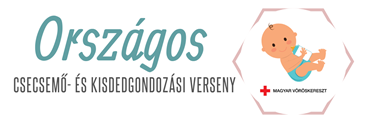 Szülői / Gondviselői NyilatkozatJelen nyilatkozat aláírásával hozzájárulok, hogy a nevezés során megküldött személyes adatokat a Magyar Vöröskereszt információs önrendelkezési jogról és az információszabadságról szóló 2011. évi CXII. törvény rendelkezéseinek megfelelően kezelje. A Magyar Vöröskereszt részére átadott adatokat bizalmasan kezelje, azok harmadik személynek történő továbbítása, illetve nyilvánosságra hozatala – jogszabályi kötelezettségén kívül – kizárt. Továbbá hozzájárulok, hogy az Országos Csecsemő- és Kisdedgondozási Verseny során a gyermekemről hang- és fényképfelvétel illetve filmfelvétel készülhet. A felvételeket a Magyar Vöröskereszt határozatlan időtartamra megőrzi, illetve online és egyéb módon nyilvánosságra hozhatja, a versenyről történő tájékoztatásadás, a szervezet által végzett szolgáltatások minél szélesebb körben történő megismertetése céljából. Jelen nyilatkozat aláírásával hozzájárulok, hogy a gyermekemről készült felvételeket a Magyar Vöröskereszt a fentiek szerint, külön díjazás kikötése nélkül felhasználhassa.Adatkezelő a jelen hozzájáruló nyilatkozat alapján 5 évig jogosult személyes adataim kezelésére, illetve azok alapján történő megkeresésemre. A hozzájárulásomat visszavonhatom, melyet térítésmentesen, indoklás nélkül megtehetek. Adatkezelő kötelezettséget vállal arra, hogy az általam közölt, jelen hozzájáruló nyilatkozatom visszavonását követően személyes adataimat nyilvántartásából 30 napon belül törli.A törlést kérvényezni az mivk@voroskereszt.hu e-mail címen lehet.Az adatkezelő jelen hozzájáruló nyilatkozatokat papír alapon a törlésig a rendező szervezet székhelyén őrzi.Kijelentem, hogy gyermekemet csak abban az esetben engedem részt venni a versenyen, ha annak kezdőnapját megelőző legalább három napon belül fertőző betegségre utaló tünetek nem jelentkeznek rajta, és közösségbe mehet.Alulírottnyilatkozom arról, hogy gyermekem a Magyar Vöröskereszt 28. felmenő rendszerű Országos Csecsemő- és Kisdedgondozási Versenyén csapatkísérője felügyelete alatt részt vehet.nyilatkozom arról, hogy gyermekem a Magyar Vöröskereszt 28. felmenő rendszerű Országos Csecsemő- és Kisdedgondozási Versenyén csapatkísérője felügyelete alatt részt vehet.helyszín:időpont:csapatkísérő neve:pl. felkészítő, Vöröskereszt munkatársaGyermek adataiGyermek adatainév:születési hely és idő:anyja leánykori neve:Keltezés:szülő / gondviselő aláírása:közvetlen telefonszám: